Утвержден Приказом Закрытого Акционерного Общества «Азербайджанское Каспийское Морское Пароходство» от 01 декабря 2016 года, № 216.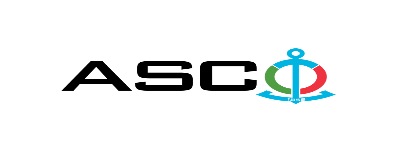 ЗАКРЫТОЕ АКЦИОНЕРНОЕ ОБЩЕСТВО «АЗЕРБАЙДЖАНСКОЕ КАСПИЙСКОЕ МОРСКОЕ ПАРОХОДСТВО» ОБЪЯВЛЯЕТ О ПРОВЕДЕНИИ ОТКРЫТОГО КОНКУРСА НА ЗАКУПКУ РАЗЛИЧНЫХ ПИЛОМАТЕРИАЛОВ К О Н К У Р С № AM063 / 2020 (на бланке участника-претендента)ПИСЬМО-ЗАЯВКА НА УЧАСТИЕ В ОТКРЫТОМ КОНКУРСЕ Город _______       “___”_________20___года ___________№           							                                                                                          Председателю Комитета по Закупкам АСКОГосподину Дж.МахмудлуНастоящей заявкой [с указанием полного наименования претендента-подрядчика] подтверждает намерение принять участие в открытом конкурсе № [с указанием претендентом номера конкурса], объявленном «АСКО» в связи с закупкой «__________». При этом подтверждаем, что в отношении [с указанием полного наименования претендента-подрядчика] не проводится процедура ликвидации, банкротства, деятельность не приостановлена, а также отсутствуют иные обстоятельства, не позволяющие участвовать в данном тендере.  Гарантируем,что [с указанием полного наименования претендента-подрядчика] не является лицом, связанным с  «АСКО». Сообщаем,что для оперативного взаимодействия с Вами по вопросам, связанным с представленной документацией и другими процедурами, нами уполномочен:Контактное лицо : Должность контактного лица: . . . . . . . . . . . . . . . . . . . . .  Телефон : E-mail: ___________________________ Приложение:Оригинал  банковского  документа об  оплате взноса за участие в конкурсе –  на ____ листах.________________________________                                   _______________________(Ф.И.О. уполномоченного лица) (подпись уполномоченного лица)_________________________________                                                  (должность уполномоченного лица)                                                                                                                                                                   M.П.                                                        ПЕРЕЧЕНЬ ТОВАРОВ :Контактное лицо по техническим вопросам  Саламов Заур - Специалист Департамента по ЗакупкамТелефон : +99455 817 08 12                                          Электронная почта: zaur.salamov@asco.az До заключения договора купли-продажи с компанией победителем конкурса  проводится проверка претендента в соответствии с правилами закупок АСКО.     Компания должна перейти по этой ссылке ( https://asco.az/company/signals/podrators-electron-muraciet-formasi/ ), чтобы заполнить специальную форму или представить следующие документы:http://asco.az/sirket/satinalmalar/podratcilarin-elektron-muraciet-formasi/Устав компании (со всеми изменениями и дополнениями)Выписка из реестра коммерческих юридических лиц (выданная в течение последнего 1 месяца)Информация об учредителе юридического лица  в случае если учредитель является юридическим лицомИНН свидететльствоАудированный баланс бухгалтерского учета или налоговая декларация (в зависимости от системы налогообложения) / справка на отсутсвие налоговой задолженности в органах налогообложения Удостоверения личности законного представителяЛицензии учреждения необходимые для оказания услуг / работ (если применимо)Договор не будет заключен с компаниями которые не предоставляли указанные документы и не получили позитивную оценку по результатам процедуры проверки и они будут исключены из конкурса !   Перечень документов для участия в конкурсе::Заявка на участие в конкурсе (образец прилагается) ; Банковский документ об оплате взноса за участие в конкурсе ; Конкурсное предложение. На первичном этапе, заявка на участие в конкурсе (подписанная и скрепленная печатью) и банковский документ об оплате взноса за участие (за исключением конкурсного предложения) должны быть представлены на Азербайджанском, русском или английском языках не позднее 18:00 (по Бакинскому времени) 08 января 2020 года по месту нахождения Закрытого Акционерного Общества «Азербайджанское Каспийское Морское Пароходство» (далее – «АСКО» или "Закупочная Организация") или путем отправления на электронную почту контактного лица.   Перечень (описание) закупаемых товаров, работ и услуг прилагается. Сумма взноса за участие в конкурсе и приобретение Сборника Основных Условий : Претенденты, желающие принять участие в конкурсе, должны оплатить нижеуказанную сумму взноса за участие в конкурсе (название организации проводящий конкурс и предмет конкурса должны быть точно указаны в платежном поручении) путем перечисления средств на банковский счет «АСКО» с последующим представлением в «АСКО» документа подтверждающего оплату, в срок не позднее, указанного в первом разделе.  Претенденты, выполнившие данное требование, вправе приобрести Сборник Основных Условий по предмету закупки у контактного лица в электронном или печатном формате в любой день недели с 09.30 до 17.30 часов до даты, указанной в графе IV объявления.Плата за участие (без НДС) : 150 (Сто пятьдесят) AЗН. Допускается оплата суммы взноса за участие в манатах или в долларах США и Евро в эквивалентном размере.   Номер счета : Взнос за участие в конкурсе не подлежит возврату ни при каких обстоятельствах, за исключением отмены конкурса «АСКО» ! Гарантия на конкурсное предложение: Для конкурсного предложения требуется банковская гарантия в сумме не менее 1 (одного)% от цены предложения. Форма банковской гарантии будет указана в Сборнике Основных Условий. Оригинал банковской гарантии должен быть представлен в конкурсном конверте вместе с предложением. В противном случае Закупочная Организация оставляет за собой право отвергать такое предложение. Финансовое учреждение, выдавшее гарантию, должно быть принято в финансовых операциях в Азербайджанской Республике и / или в международном уровне. Закупочная организация  оставляет за собой право не принимать никаких недействительных  банковских гарантий.В случае если лица, желающие принять участие в конкурсе закупок, предпочтут  представить гарантию другого типа  (аккредитив, ценные бумаги,  перевод средств на счет указанный в тендерных документах, депозит и другие финансовые активы), в этом случае должны предварительно запросить контактного лица, указанного в объявлении и получить согласие  о возможности приемлемости такого вида гарантии. Сумма гарантии за исполнение договора требуется в размере 5 (пяти) % от закупочной цены.Закупочной Организацией предусмотрена предоплата до 30% для текущей транзакции закупки.Срок исполнения контракта : Товары будут приобретены по мере необходимости. Требуется выполнение договора купли-продажи в течение 2 (двух) календарных дней после получения  официального заказа (запроса) от АСКО.Предельный срок и время подачи конкурсного предложения :Участники, представившие заявку на участие и банковский документ об оплате взноса за участие в конкурсе до срока, указанного в первом разделе, должны представить свои конкурсные предложения в «АСКО» в запечатанном конверте (один оригинальный экземпляр и одна копия) не позднее 18:00 (по Бакинскому времени) 13 января 2020 года .Конкурсные предложения, полученные позже указанной даты и времени, не вскрываются и возвращаются участнику.Адрес закупочной организации : Азербайджанская Республика, город Баку AZ1029 (индекс), Пр. Гейдара Алиева 152, "Чинар Плаза" 24-й этаж, Комитет по Закупкам «АСКО». Контактное лицо :Рахим АббасовСпециалист по закупкам Департамента Закупок АСКОТелефон : +99450 2740277Адрес электронной почты: rahim.abbasov@asco.az По юридическим вопросам :Телефонный номер: +994 12 4043700 (внутр. 1262)Адрес электронной почты:: tender@asco.azДата, время и место вскрытия конвертов с конкурсными предложениями :Вскрытие конвертов будет производиться в 17.00 (по Бакинскому времени) 14 января 2020 года по адресу, указанному в разделе V. Лица, желающие принять участие в вскрытии конверта, должны представить документ, подтверждающий их участие (соответствующую доверенность от участвующего юридического или физического лица) и удостоверение личности не позднее, чем за полчаса до начала конкурса.Сведения о победителе конкурса :Информация о победителе конкурса будет размещена в разделе «Объявления» официального сайта "АСКО".Н\п Описание ТоваровЕдиница измеренияКоличество1Фанера , хвойная, ФСФ II/IIx, Ш2 1550 x 1550 x 5  ГОСТ 3916,2-2018ш т у к 3502Фанера , хвойная, ФСФ II/IIx, Ш2 1550 x 1550 x 6  ГОСТ 3916,2-2018ш т у к 2753Фанера , хвойная, ФСФ II/IIx, Ш2 1550 x 1550 x 10  ГОСТ 3916,2-2018ш т у к 3704Фанера , хвойная, ФСФ II/IIx, Ш2 1550 x 1550 x 12  ГОСТ 3916,2-2018ш т у к 2225Фанера , хвойная, ФСФ II/IIx, Ш2 1550 x 1550 x 15  ГОСТ 3916,2-2018ш т у к 606Фанера , хвойная, ФСФ II/IIx, Ш2 1550 x 1550 x 18  ГОСТ 3916,2-2018ш т у к 26087Фанера , хвойная ,ФСФ II/IIx , Ш2 1550x1550x22  ГОСТ 3916,2-2018ш т у к3608Доска - 1 - хвойная - 30 x 150 x 6000 ГОСТ 8486-86M3159Доска - 1 - хвойная - 50 x 100 x 6000 ГОСТ 8486-86M370010Доска - 1 - хвойная - 50 x 150 x 6000 ГОСТ 8486-86M330011Доска - 1 - хвойная - 150 x 150 x 6000 ГОСТ 8486-86M39112Доска - 1 - хвойная - 200 x 200 x 6000 ГОСТ 8486-86M35513Доска - 1 - хвойная - 30 x 100 x 6000 ГОСТ 8486-86M315814Доска -для полов ДП - 27 - х 120 х 6000 ГОСТ 8242-88M350015Доска - 1 - хвойная -50x70x6000 ГОСТ8486-86m³516Доска - 1 - хвойная - 20x40x6000 ГОСТ8486-86m³517Доска - 1 - дубовая -100x200x6000 ГОСТ 2695-83m³518Доска - 1 - дубовая -250x250x6000 ГОСТ 2695-83m³10 19ш т у к 85020Ламинированная плита I/II - М - Оц - Гл - А - Е1,  цвет венге 2400 x 1800 x 18 мм ГОСТ 32289ш т у к 5021Деревянный плинтус ПЛ - 1 - 2100 ГОСТ 8242-88ш т у к 10477